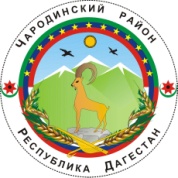 ________АДМИНИСТРАЦИЯ МУНИЦИПАЛЬНОГО ОБРАЗОВАНИЯ «ЧАРОДИНСКИЙ РАЙОН»П О С Т А Н О В Л Е Н И Еот 18 апреля 2022 г. №42с.ЦурибОб утверждении порядка уведомления муниципальными служащими Администрации муниципального образования «Чародинский район» представителя нанимателя (работодателя) о намерении выполнять иную оплачиваемую работу (о выполнении иной оплачиваемой работы)» Руководствуясь частью 2 статьи 11 Федерального закона от 2 марта 2007 г. №25-ФЗ «О муниципальной службе в Российской Федерации», частью 2 статьи 11 Закона Республики Дагестан от 11 марта 2008 года №9 «О муниципальной службе в Республике Дагестан», Уставом муниципального образования «Чародинский район», Администрация муниципального образования «Чародинский район»   п о с т а н о в л я е т :Утвердить прилагаемый Порядок уведомления муниципальными служащими Администрации муниципального образования «Чародинский район» представителя нанимателя (работодателя) о намерении выполнять иную оплачиваемую работу (о выполнении иной оплачиваемой работы).Настоящее постановление разместить на официальном сайте Администрации муниципального образования «Чародинский район» в информационно-телекоммуникационной сети «Интернет».Контроль за исполнением настоящего постановления возложить на управляющего делами Администрации муниципального образования «Чародинский район» Абакаровой Ш.И.      Глава Администрациимуниципального образования       «Чародинский район»                                                              М.А. Магомедов Утвержденпостановлением Администрациимуниципального образования«Чародинский район»от 18.04.2022 г. №42ПОРЯДОКУВЕДОМЛЕНИЯ МУНИЦИПАЛЬНЫМИ СЛУЖАЩИМИ АДМИНИСТРАЦИИ МУНИЦИПАЛЬНОГО ОБРАЗОВАНИЯ «ЧАРОДИНСКИЙ РАЙОН» ПРЕДСТАВИТЕЛЯ НАНИМАТЕЛЯ О НАМЕРЕНИИ ВЫПОЛНЯТЬ ИНУЮ ОПЛАЧИВАЕМУЮ РАБОТУ (О ВЫПОЛНЕНИИ ИНОЙ ОПЛАЧИВАЕМОЙ РАБОТЫ) 1.Порядок уведомления муниципальными служащими представителя нанимателя о намерении выполнять иную оплачиваемую работу (о выполнении иной оплачиваемой работы) (далее - Порядок) устанавливает процедуру уведомления муниципальными служащими Администрации муниципального района «Буйнакский район» (далее - Администрация) представителя нанимателя о намерении выполнять	иную оплачиваемую работу	 (о выполнении иной оплачиваемой работы) и регистрации этих уведомлений.    2. Муниципальные служащие Администрации	письменно	уведомляют о намерении выполнять иную оплачиваемую работу Главу муниципального образования «Чародинский   район».3. Уведомление   о	намерении выполнять иную оплачиваемую работу заполняется муниципальными служащими Администрации, указанными в пункте 2 настоящего Порядка, до начала выполнения иной оплачиваемой работы, согласно приложению к Порядку.4.  Вновь    назначенные    муниципальные	служащие Администрации, осуществляющие иную оплачиваемую работу на день назначения на должность муниципальной службы, уведомляют о выполнении иной оплачиваемой работы в день назначения на должность муниципальной службы в соответствии с пунктом 2 настоящего Порядка, согласно приложению к Порядку.Указанное уведомление представляется в Главе муниципального образования «Чародинский район».5. Уведомление о	намерении выполнять	иную	оплачиваемую работу (о выполнении иной оплачиваемой работы) направляется ответственному лицу по кадровым вопросам (далее - ответственный) Администрации.6.  Регистрация уведомления о намерении выполнять иную оплачиваемую работу (о выполнении иной оплачиваемой работы) осуществляется ответственным в день его поступления в журнале регистрации уведомлений об иной оплачиваемой работе.На уведомлении о намерении выполнять иную оплачиваемую работу (о выполнении иной оплачиваемой работы) ставится отметка с указанием даты, номера регистрации уведомления, фамилия, инициалов и должности лица, зарегистрировавшего уведомление.Копия зарегистрированного в установленном порядке уведомления выдается муниципальному служащему Администрации.8. Уведомление о намерении выполнять иную оплачиваемую работу (о выполнении иной оплачиваемой работы) в течение 20 рабочих дней с момента его поступления к ответственному направляется Главе муниципального образования «Чародинский район» в соответствии с пунктом 2 настоящего Порядка.Уведомление рассматривается в порядке определенном нормативным правовым актом Администрации муниципального образования «Чародинский район».   8. Уведомление	 о намерении выполнять	иную	оплачиваемую	работу (о выполнении иной оплачиваемой	работы) приобщается к личному делу предоставившего его муниципального служащего Администрации после рассмотрения Главой муниципального образования «Чародинский район».Приложение к ПорядкуУВЕДОМЛЕНИЕо намерении выполнить иную оплачиваемую работу (о выполнении иной оплачиваемой работы)В соответствии с частью 2 статьи 11 Федерального закона от 02 марта 2007 г, № 25-ФЗ «О муниципальной службе в Российской Федерации»:Я,(по трудовому договору, гражданско-правовому) в __________________________________________________________________________ (полное наименование организации)Работа ______________________________________________________________________                         (конкретная работа или трудовая функция, характер работы, график занятости) ___________________________________________________________________________________________ ___________________________________________________________________________________________ ___________________________________________________________________________________________ будет выполняться в свободное от основной работы время  и не повлечет за собой конфликт интересов.При выполнении указанной работы обязуюсь соблюдать требования, предусмотренные статьями 14, 14.1 Федерального закона от 02 марта 2007 г. № 25-ФЗ «О муниципальной службе в Российской Федерации».«___»____________20____г                                                          _________________(подпись)(фамилия, имя, отчество)замещающий (ая) должность муниципальной службы(на именование должности)намерен (а) выполнять (выполняю) с «___ »_________ 20___г. в течение _____________ оплачиваемую деятельность:(вид деятельности)по (вид деятельности)по (вид деятельности)по 